Appendix M-3 Thank you letter English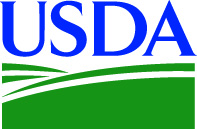 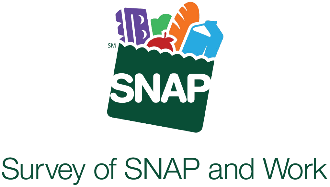 DATEFIRST NAME LAST NAMESTREET ADDRESSCITY, STATE, ZIP CODECASE ID: [XXXXXX]Dear FIRST NAME LAST NAMEThank you for participating in the Survey of SNAP and Work. Your input is valuable!As a token of appreciation, we have enclosed $20. Thank you for completing the survey.Please contact us at 1-888-XXXX-XXXX or xxx@westat.com if you have any questions. Sincerely,Frank Bennici, Ph.D.Project Director					[Place QR CODE here]